Drop in session for parents/carers with the Inclusive Education Service (IES), Communication and Interaction Team (C&I).Alverton Children’s Centre, Mount Road, Northallerton DL6 1RBWednesday afternoons between 1.30 pm – 4.00 pmDates: 12.02.20; 04.03.20 & 18.03.20Members of the C&I team will be available to offer guidance and support on the following areas:Language and CommunicationSocial Skills and UnderstandingPeer InteractionEmotional RegulationSensory Processing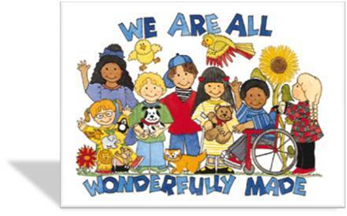 If you would like further support and advice please come along. We look forward to meeting you.Contacts: Claire.Forgan@northyorks.gov.uk  Mandy.Ewers@northyorks.gov.ukKathy.Pajak@northyorks.gov.uk